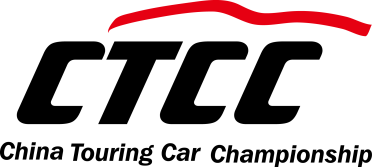 2019年CTCC中国房车锦标赛 中国杯车型注册表-发动机注册表2019 China Touring Car Championship HOMOLOGATION FORM FOR MODLE IN CHINA CUP-ENGINE车型注册号码/HOMOLOGATION NUMBER发动机注册号码/ENGINE HOMOLOGATION NUMBER注册人/APPLICANT注册有效期/ HOMOLOGATION VAILD审核人/AUDIT SIGNATUREPart 1. 原型发动机信息/ORIGINAL ENGINE INFORMATION 1. 一般项目/ GENERAL1.1. 制造商/ MANUFACTURER1.2. 商品名称-型号和类型/ COMMERCIAL NAME(S)-MODEL AND TYPE1.3. 气缸容积/ CYLINDER CAPACITY1.4. 单个燃烧室最小容积/ MINIMUM VOLUME OF A COMBUSTION CHAMBER1.5 压缩比/ COMPRESSION RATIO (IN RELATION WITH THE UNIT)2. 缸体/ CYLINDER BLOCK2.1. 曲轴轴承座直径/DIAMETER OF CRANKSHAFT BEARINGS2.2. 缸体最小高度/ MIN. HEIGHT OF THE CYLINDER BLOCKI2-1）高度测量/Height measurement2.3. 缸套/ SLEEVESP2-1）拆下的缸套/ Sleeve dismounted3. 活塞/ PISTONP3-1）活塞，从顶部3/4角度看                    P3-2）活塞，从底部3/4角度看Piston from 3/4 top 	                           Piston from 3/4 bottomI3-1）活塞销Piston pin4. 曲轴/ CRANKSHAFTP4-1）从曲轴前3/4角度看                      P4-2）从曲轴后3/4角度看Crankshaft from 3/4 front  	                 Crankshaft from 3/4 rear5. 气缸盖/ CYLINDER HEAD6. 气缸垫/ CYLINDER GASKET7. 凸轮轴/ CAMSHAFTP7-1）从进气凸轮轴轴前3/4角度看              P7-2）从进气凸轮轴轴后3/4角度看Intake camshaft from 3/4 front  	            Intake camshaft from 3/4 rearP7-3）从排气凸轮轴轴前3/4角度看              P7-4）从排气凸轮轴轴后3/4角度看Exhaust camshaft from 3/4 front  	            Exhaust camshaft from 3/4 rear8. 正时/ TIMING9. 进气/INTAKEP9-1）进气歧管 - 拆下状态（正面）               P9-2）进气歧管 - 拆下状态（背面）      Intake manifold - dismounted - front             Intake manifold - mounted - back10. 排气/EXHAUSTP10-1）排气歧管 - 拆下状态 （正面）              P10-2）排气歧管 - 拆下状态（背面）      Exhaust manifold - dismounted - front           Exhaust manifold - dismounted - backP10-3）排气歧管 - 安装状态（如排气歧管无法拆卸）       Exhaust manifold - mounted（if exhaust manifold cannot be dismounted）11. 污染控制系统/ ANTI-POLLUTION SYSTEM12. 点火系统/ IGNITION SYSTEM13. 冷却系统/ COOLING SYSTEM14. 冷却风扇/ COOLING FAN15. 涡轮增压系统/ TURBOCHARGER SYSTEM如使用原厂则只需要填写原型发动机涡轮信息。如改装更换则只需要填写延伸注册信息。15.1. 涡轮增压器/ TURBOCHARGINGP15-1）排气侧涡轮壳的进气口				        P15-2）排气侧涡轮壳的出气口Exhaust gas inlet to the turbine housing		    Exhaust gas outlet from the turbine housingP15-3）压缩机外壳空气（气）进口				    P15-4）压缩机外壳空气（气）出口Air (gas) inlet to the compressor housing	        Air (gas) outlet from the compressor housingP15-5）完整的涡轮增压器单元的主视图				P15-6）完整的涡轮增压器单元的前视图Plan view of complete turbocharger unit		     Front view of complete turbocharger unitP15-7）完整的涡轮增压器单元的主视图				P15-6）完整的涡轮增压器单元的前视图Plan view of complete turbocharger unit		     Front view of complete turbocharger unitP15-8）完整的涡轮增压器单元的侧视图				P15-9）涡轮增压器阀门和旁通 - 在安装位置Side view of complete turbocharger unit	Turbocharger valve and bypass - mounted in its locationP15-10）歧管和涡轮增压器之间的排气系统		  Exhaust system between manifold and turbocharger P15-11）涡轮增压器涡轮壳 - 拆下状态			   P15-12）涡轮增压器压缩机壳 - 拆下状态Turbine housing of turbocharger 	Compression housing of turbocharger – dismounted                                   – dismountedP15-13）调节涡轮压力的设备 / Device regulating turbocharger pressure16. 中冷器冷却系统/ INTERCOOLER SYSTEMP16-1）中冷器芯 – 拆下状态				      P16-2）中冷器芯 – 在安装位置Intercooler core – dismounted		           Intercooler core – mounted in its locationI15-1）中冷器芯尺寸的绘图（长x宽 x厚）Drawing of the intercooler core with dimensions of core (Width x Height x Thickness)17. 润滑系统/ LUBRICATION SYSTEM18. 喷油嘴/ FUEL SPRAY NOZZLE进气歧管/ Intake manifold进气歧管所有原装开口标记(用数字标识每个开口)Marking with number of original openings in intake manifold进气歧管所有开口封堵方式(用数字标识每个封堵)Marking with number of sealing in intake manifoldPart 2. 发动机延伸注册信息/EXTENSION ENGINE INFORMATION 1. 涡轮增压系统/ TURBOCHARGER SYSTEM1.1. 涡轮增压器/ TURBOCHARGINGP1-1）排气侧涡轮壳的进气口				        P1-2）排气侧涡轮壳的出气口Exhaust gas inlet to the turbine housing		    Exhaust gas outlet from the turbine housingP1-3）压缩机外壳空气（气）进口				    P1-4）压缩机外壳空气（气）出口Air (gas) inlet to the compressor housing	        Air (gas) outlet from the compressor housingP1-5）完整的涡轮增压器单元的主视图				P1-6）完整的涡轮增压器单元的前视图Plan view of complete turbocharger unit		     Front view of complete turbocharger unitP1-7）完整的涡轮增压器单元的主视图				P1-6）完整的涡轮增压器单元的前视图Plan view of complete turbocharger unit		     Front view of complete turbocharger unitP1-8）完整的涡轮增压器单元的侧视图				P1-9）涡轮增压器阀门和旁通 - 在安装位置Side view of complete turbocharger unit	Turbocharger valve and bypass - mounted in its locationP1-10）歧管和涡轮增压器之间的排气系统		  Exhaust system between manifold and turbocharger P1-11）涡轮增压器涡轮壳 - 拆下状态			   P1-12）涡轮增压器压缩机壳 - 拆下状态Turbine housing of turbocharger 	Compression housing of turbocharger – dismounted                                   – dismountedP1-13）调节涡轮压力的设备 / Device regulating turbocharger pressure2. 中冷器冷却系统/ INTERCOOLER SYSTEMP2-1）中冷器芯 – 拆下状态				       P2-2）中冷器芯 – 在安装位置Intercooler core – dismounted		           Intercooler core – mounted in its locationI2-1）中冷器芯尺寸的绘图（长x宽 x厚）Drawing of the intercooler core with dimensions of core (Width x Height x Thickness)3. 排气歧管/ EXHAUST MANIFOLDP3-1）排气歧管 - 拆下状态 （正面）              P3-2）排气歧管 - 拆下状态（背面）      Exhaust manifold - dismounted - front           Exhaust manifold - dismounted - back4. 喷油嘴/ FUEL SPRAY NOZZLECTCC-XXX-1901-YYY-ZZZ-ACTCCEC-XXX-1901-YYY-ZZZ-AXXX2019年姓名签字姓名签字姓名签字填写/Description填写/Descriptiona) 气缸容积/ Cylinder capacity填写/Descriptioncm³b) 修正气缸容积/ Corrected cylinder capacity填写/Description×填写/Description=填写/Descriptioncm³填写/Description            cm³最大/Max.填写/Description :1   填写/Description     +0/-0.1mma) 安装油底壳平面到缸垫平面之间Between sump and head gasket planes填写/Descriptionmmb) 曲轴中心线到缸垫平面之间Between crankshaft centreline and head gasket plane填写/Descriptionmm添加图纸Drawinga) 材质/Material填写/Description添加照片Photoa）材质/Material填写/Description填写/Description填写/Descriptionb）活塞环数量/Number of rings填写/Description填写/Description填写/Descriptionb1）活塞环厚度/Thickness of rings              填写/Description     ±0.1mm              填写/Description     ±0.1mm              填写/Description     ±0.1mmc）最小重量/Min. weight填写/Description g带活塞环、销、卡子、轴承With pin, bearing, clips and rings带活塞环、销、卡子、轴承With pin, bearing, clips and ringsd）活塞销中心线到活塞顶的距离Distance from gudgeon pin center line to top of piston crown             填写/Description      ±0.1mm             填写/Description      ±0.1mm             填写/Description      ±0.1mme）位于上止点时活塞顶部到缸垫平面的距离Distance from gudgeon pin center line to top of piston crown填写/Description ±0.15/-0.3mm+上面/above，-下面/below填写/Description ±0.15/-0.3mm+上面/above，-下面/below填写/Description ±0.15/-0.3mm+上面/above，-下面/belowf）活塞槽体积（顶部）Piston groove volume (top)              填写/Description     ±0.5cm³              填写/Description     ±0.5cm³              填写/Description     ±0.5cm³g) 活塞冷却系统/ Piston cooling system有/Yes单项勾选/Single choice有/Yes单项勾选/Single choice无/No单项勾选/Single choice添加照片Photo添加照片Photo添加图纸Drawinga) 曲拐轴最大直径/ Maximum diameter of crank pins      填写/Description     mmb）材质/Material填写/Descriptionc）制造工艺/Manufacturing process铸造/Cast                单项勾选/Single choicec）制造工艺/Manufacturing process锻造/Forged             单项勾选/Single choicec）制造工艺/Manufacturing process原材料加工/Machined from raw 单项勾选/Single choiced）轴承直径/Diameter of bearings               填写/Description      +0/-0.1 mme）轴承盖材质/Bearing caps material填写/Descriptionf）裸曲轴的最小重量Min. weight of bare crankshaft填写/Description      gg）曲柄直径/Diameter of crank pins               填写/Description      +0/-0.1 mm添加照片Photo添加照片Photoa）最小高度/Min. height填写/Description     mmb）测量位置/Where measured填写/Description     mm压紧的气缸垫厚度Thickness of tightened cylinderhead gasket      填写/Description     ±0.2mma）轴承直径/Diameter of bearingsa）轴承直径/Diameter of bearingsa）轴承直径/Diameter of bearings填写/Description              ±0.1mm填写/Description              ±0.1mmb）凸轮尺寸Cam dimensionsA=B=进气/Intake排气/Exhaust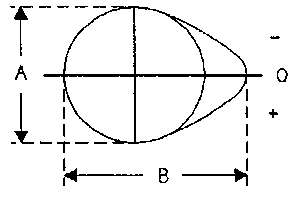 b）凸轮尺寸Cam dimensionsA=B=填写/Description ±0.1 mm填写/Description ±0.1 mmb）凸轮尺寸Cam dimensionsA=B=填写/Description ±0.1 mm填写/Description ±0.1 mmb）凸轮尺寸Cam dimensionsA=B=A和B的公差值必须与表内数值相符The tolerances must be used with the same sign for A and BA和B的公差值必须与表内数值相符The tolerances must be used with the same sign for A and B添加照片Photo添加照片Photo添加照片Photo添加照片Photoa）理论间隙Theoretical clearance进气/Intake填写/Description mm填写/Description mm填写/Description mm排气/Exhaust排气/Exhaust填写/Description mmb）凸轮升程/毫米（卸载凸轮轴）Cam lift in mm(dismounted camshaft)b）凸轮升程/毫米（卸载凸轮轴）Cam lift in mm(dismounted camshaft)b）凸轮升程/毫米（卸载凸轮轴）Cam lift in mm(dismounted camshaft)b）凸轮升程/毫米（卸载凸轮轴）Cam lift in mm(dismounted camshaft)填写/Description              ±0.2mm填写/Description              ±0.2mm填写/Description              ±0.2mm填写/Description              ±0.2mmc）最大气门升程Max. valve lift进气/Intake进气/Intake排气/Exhaust排气/Exhaust排气/Exhaust包括8.a)项理论间隙with clearance according to Art.8.a)包括8.a)项理论间隙with clearance according to Art.8.a)c）最大气门升程Max. valve lift填写/Description ±0.2 mm填写/Description ±0.2 mm填写/Description ±0.2 mm填写/Description ±0.2 mm填写/Description ±0.2 mm包括8.a)项理论间隙with clearance according to Art.8.a)包括8.a)项理论间隙with clearance according to Art.8.a)a）每阀弹簧数量/ Number of springs per valve填写/Descriptionb）弹簧最大高度/ Max. length of the spring              填写/Description        mmb1）测量负载/Load of measurement            填写/Description          Nc）弹簧外径/ External diameter of springs              填写/Description     ±0.2mmd）弹簧圈数/Number of rings填写/Descriptione）弹簧钢丝直径/ Diameter of spring wire              填写/Description     ±0.1mmf）弹簧最大自由高度/Max. free length of springs              填写/Description         mm添加照片Photo添加照片Photoa）每阀弹簧数量/ Number of springs per valve填写/Descriptionb）弹簧最大高度/ Max. length of the spring              填写/Description        mmb1）测量负载/Thickness of rings            填写/Description          Nc）弹簧外径/ External diameter of springs              填写/Description     ±0.2mmd）弹簧圈数/Number of rings填写/Descriptione）弹簧钢丝直径/ Diameter of spring wire              填写/Description     ±0.1mmf）弹簧最大自由高度/Max. free length of springs              填写/Description         mmg）从歧管到第一消声器间排气管直径Diameter of pipe between manifold and first silencer 填写/Description   mm ±5% 添加照片Photo添加照片Photo添加照片Photo描述/ Description填写/Descriptiona）类型/ Type填写/Descriptionb）线圈数量/ Nb. of coils填写/Description容积/ Capacity              填写/Description    升/ litresa）数量/ Number填写/Description填写/Descriptionb）风扇直径/ Diameter of the screw              填写/Description        mm              填写/Description        mmc）风扇材料/ Material of the screw 填写/Description                  填写/Description                 d）叶片数量/ Number of blades 填写/Description 填写/Descriptione）驱动类型/ Type of drive填写/Description填写/Descriptionf）自动切断/ Automatic cut off是/Yes单项勾选/Single choice否/No单项勾选/Single choice使用原厂/ Using original单项勾选/Single choice改装更换/ Refit（提交下列信息）单项勾选/Single choicea）品牌和型号/ Make and modela）品牌和型号/ Make and model填写/Description填写/Description填写/Description填写/Description填写/Description填写/Description填写/Descriptionb）排气涡轮壳体/ Turbine housingb）排气涡轮壳体/ Turbine housingb1）废气出口数量Number of exhaust gas entriesb1）废气出口数量Number of exhaust gas entriesb1）废气出口数量Number of exhaust gas entriesb1）废气出口数量Number of exhaust gas entries填写/Description填写/Description填写/Descriptionb）排气涡轮壳体/ Turbine housingb）排气涡轮壳体/ Turbine housingb2）材质Materialb2）材质Materialb2）材质Materialb2）材质Material填写/Description填写/Description填写/Descriptionc）排气涡轮/ Turbine wheelc）排气涡轮/ Turbine wheelc1）材质Materialc1）材质Materialc1）材质Materialc1）材质Material填写/Description填写/Description填写/Descriptionc）排气涡轮/ Turbine wheelc）排气涡轮/ Turbine wheelc2）叶片数Number of bladesc2）叶片数Number of bladesc2）叶片数Number of bladesc2）叶片数Number of blades填写/Description填写/Description填写/Descriptionc）排气涡轮/ Turbine wheelc）排气涡轮/ Turbine wheelc3）叶片高度Number of bladesc3）叶片高度Number of bladesc3）叶片高度Number of bladesc3）叶片高度Number of blades填写/Description±0.5mm填写/Description±0.5mm填写/Description±0.5mmc）排气涡轮/ Turbine wheelc）排气涡轮/ Turbine wheelc3）根据草图A,B,C的尺寸Dimensions A, B, C according to the sketch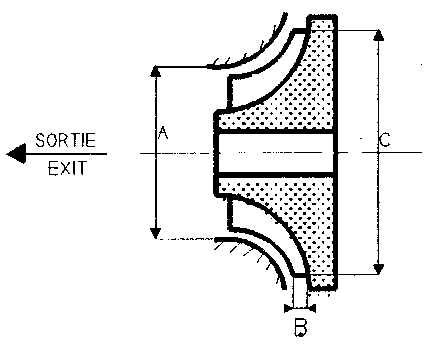 A=填写/Description±0.4mm  B=填写/Description±0.5mmC=填写/Description±0.3mmc3）根据草图A,B,C的尺寸Dimensions A, B, C according to the sketchA=填写/Description±0.4mm  B=填写/Description±0.5mmC=填写/Description±0.3mmc3）根据草图A,B,C的尺寸Dimensions A, B, C according to the sketchA=填写/Description±0.4mm  B=填写/Description±0.5mmC=填写/Description±0.3mmc3）根据草图A,B,C的尺寸Dimensions A, B, C according to the sketchA=填写/Description±0.4mm  B=填写/Description±0.5mmC=填写/Description±0.3mmc3）根据草图A,B,C的尺寸Dimensions A, B, C according to the sketchA=填写/Description±0.4mm  B=填写/Description±0.5mmC=填写/Description±0.3mmc3）根据草图A,B,C的尺寸Dimensions A, B, C according to the sketchA=填写/Description±0.4mm  B=填写/Description±0.5mmC=填写/Description±0.3mmc3）根据草图A,B,C的尺寸Dimensions A, B, C according to the sketchA=填写/Description±0.4mm  B=填写/Description±0.5mmC=填写/Description±0.3mmc）排气涡轮/ Turbine wheelc）排气涡轮/ Turbine wheelc5）可变叶片Variable bladesc5）可变叶片Variable bladesc5）可变叶片Variable bladesc5）可变叶片Variable blades是/Yes单项勾选/Single choice是/Yes单项勾选/Single choice是/Yes单项勾选/Single choicec）排气涡轮/ Turbine wheelc）排气涡轮/ Turbine wheelc5）可变叶片Variable bladesc5）可变叶片Variable bladesc5）可变叶片Variable bladesc5）可变叶片Variable blades否/No单项勾选/Single choice否/No单项勾选/Single choice否/No单项勾选/Single choiced）叶轮（压缩机）壳/ Impeller housingd）叶轮（压缩机）壳/ Impeller housingd1）进气口数量（混合）Number of air entries (mixture)d1）进气口数量（混合）Number of air entries (mixture)d1）进气口数量（混合）Number of air entries (mixture)d1）进气口数量（混合）Number of air entries (mixture)填写/Description填写/Description填写/Descriptiond）叶轮（压缩机）壳/ Impeller housingd）叶轮（压缩机）壳/ Impeller housingd2）材质Materiald2）材质Materiald2）材质Materiald2）材质Material填写/Description填写/Description填写/Descriptione）压缩机叶轮/ Impeller wheele）压缩机叶轮/ Impeller wheele1）材质Materiale1）材质Materiale1）材质Materiale1）材质Material填写/Description填写/Description填写/Descriptione）压缩机叶轮/ Impeller wheele）压缩机叶轮/ Impeller wheele2）叶片数Number of bladese2）叶片数Number of bladese2）叶片数Number of bladese2）叶片数Number of blades填写/Description填写/Description填写/Descriptione）压缩机叶轮/ Impeller wheele）压缩机叶轮/ Impeller wheele3）叶片高度Number of bladese3）叶片高度Number of bladese3）叶片高度Number of bladese3）叶片高度Number of blades填写/Description±0.5mm填写/Description±0.5mm填写/Description±0.5mme）压缩机叶轮/ Impeller wheele）压缩机叶轮/ Impeller wheele3）根据草图A,B,C的尺寸Dimensions A, B, C according to the sketchA=填写/Description±0.4mm  B=填写/Description±0.5mmC=填写/Description±0.4mme3）根据草图A,B,C的尺寸Dimensions A, B, C according to the sketchA=填写/Description±0.4mm  B=填写/Description±0.5mmC=填写/Description±0.4mme3）根据草图A,B,C的尺寸Dimensions A, B, C according to the sketchA=填写/Description±0.4mm  B=填写/Description±0.5mmC=填写/Description±0.4mme3）根据草图A,B,C的尺寸Dimensions A, B, C according to the sketchA=填写/Description±0.4mm  B=填写/Description±0.5mmC=填写/Description±0.4mme3）根据草图A,B,C的尺寸Dimensions A, B, C according to the sketchA=填写/Description±0.4mm  B=填写/Description±0.5mmC=填写/Description±0.4mme3）根据草图A,B,C的尺寸Dimensions A, B, C according to the sketchA=填写/Description±0.4mm  B=填写/Description±0.5mmC=填写/Description±0.4mme3）根据草图A,B,C的尺寸Dimensions A, B, C according to the sketchA=填写/Description±0.4mm  B=填写/Description±0.5mmC=填写/Description±0.4mme）压缩机叶轮/ Impeller wheele）压缩机叶轮/ Impeller wheele5）可变叶片Variable bladese5）可变叶片Variable bladese5）可变叶片Variable bladese5）可变叶片Variable bladese5）可变叶片Variable blades是/Yes单项勾选/Single choice是/Yes单项勾选/Single choicee）压缩机叶轮/ Impeller wheele）压缩机叶轮/ Impeller wheele5）可变叶片Variable bladese5）可变叶片Variable bladese5）可变叶片Variable bladese5）可变叶片Variable bladese5）可变叶片Variable blades否/No单项勾选/Single choice否/No单项勾选/Single choicef）压力调节f）压力调节f）压力调节f）压力调节f）压力调节f）压力调节f）压力调节f）压力调节f）压力调节f1）压力调节类型Type of pressure adjustmentf1）压力调节类型Type of pressure adjustment旁通/Pass单项勾选/Single choice旁通/Pass单项勾选/Single choice泄压/Relief valve单项勾选/Single choice泄压/Relief valve单项勾选/Single choice泄压/Relief valve单项勾选/Single choice泄压/Relief valve单项勾选/Single choice其他/Other单项勾选/Single choicef2）压力调节类型Type of pressure adjustmentf2）压力调节类型Type of pressure adjustment如其他/If other填写/Description如其他/If other填写/Description如其他/If other填写/Description如其他/If other填写/Description如其他/If other填写/Description如其他/If other填写/Description如其他/If other填写/Descriptiong）排气系统/ Exhaust systemg）排气系统/ Exhaust systemg）排气系统/ Exhaust systemg）排气系统/ Exhaust systemg）排气系统/ Exhaust systemg）排气系统/ Exhaust systemg）排气系统/ Exhaust systemg）排气系统/ Exhaust systemg）排气系统/ Exhaust systemg1）歧管和涡轮增压器之间管道的内部尺寸Internal dimensions of the possible pipes between manifold and turbochargerg1）歧管和涡轮增压器之间管道的内部尺寸Internal dimensions of the possible pipes between manifold and turbochargerg1）歧管和涡轮增压器之间管道的内部尺寸Internal dimensions of the possible pipes between manifold and turbocharger填写/Description±2mm填写/Description±2mm填写/Description±2mm填写/Description±2mm填写/Description±2mm填写/Description±2mmh）进气冷却/ Exhaust systemh）进气冷却/ Exhaust systemh）进气冷却/ Exhaust systemh）进气冷却/ Exhaust systemh）进气冷却/ Exhaust systemh）进气冷却/ Exhaust systemh）进气冷却/ Exhaust systemh）进气冷却/ Exhaust systemh）进气冷却/ Exhaust systemh1）有无/Yes or No有/Yes 单项勾选/Single choice有/Yes 单项勾选/Single choice有/Yes 单项勾选/Single choice有/Yes 单项勾选/Single choice无/No单项勾选/Single choice无/No单项勾选/Single choice无/No单项勾选/Single choice无/No单项勾选/Single choiceh2）系统/System空气  单项勾选/Single choiceAir空气  单项勾选/Single choiceAir空气  单项勾选/Single choiceAir空气  单项勾选/Single choiceAir空气/水 单项勾选/Single choiceAir/Water空气/水 单项勾选/Single choiceAir/Water空气/水 单项勾选/Single choiceAir/Water空气/水 单项勾选/Single choiceAir/Waterh2）系统/System单流  单项勾选/Single choiceSingle-flow单流  单项勾选/Single choiceSingle-flow单流  单项勾选/Single choiceSingle-flow单流  单项勾选/Single choiceSingle-flow双流  单项勾选/Single choiceDouble-flow双流  单项勾选/Single choiceDouble-flow双流  单项勾选/Single choiceDouble-flow双流  单项勾选/Single choiceDouble-flowh3）进气口直径Diameter of entries填写/Description  ±1 mm填写/Description  ±1 mm填写/Description  ±1 mm填写/Description  ±1 mm填写/Description  ±1 mm填写/Description  ±1 mm填写/Description  ±1 mm填写/Description  ±1 mmh4）出气口直径Diameter of outlets填写/Description  ±1 mm填写/Description  ±1 mm填写/Description  ±1 mm填写/Description  ±1 mm填写/Description  ±1 mm填写/Description  ±1 mm填写/Description  ±1 mm填写/Description  ±1 mmi）最大绝对增压压力Boost pressure (absolute)填写/Description  mbar填写/Description  mbar填写/Description  mbar填写/Description  mbar填写/Description  mbar填写/Description  mbar填写/Description  mbar填写/Description  mbar添加照片Photo添加照片Photo添加照片Photo添加照片Photo添加照片Photo添加照片Photo添加照片Photo添加照片Photo添加照片Photo添加照片Photo添加照片Photo添加照片Photo添加照片Photo添加照片Photo 热交换方式/ Heat exchange method空气冷却/With Air单项勾选/Single choice液体冷却/With coolant单项勾选/Single choice添加照片Photo添加照片Photo添加图纸Drawinga）总容积/ Total Capacity                  填写/Description      升/ litres                  填写/Description      升/ litresb）机油散热器/ Oil cooler(s)有/Yes单项勾选/Single choice无/No单项勾选/Single choiceb1）数量/ Number填写/Description填写/Descriptionc）散热器位置/ Location of the coolers填写/Description填写/Descriptiond）散热器类型/ Type of the coolers填写/Description填写/Descriptiona）品牌和型号/ Make and model填写/Descriptionb）稳态流量/ Steady state flow    填写/Description  cc/minc）该流量时的燃油压力Fuel presser at this flow 填写/Description  Bard）该流量时液体密度:Liquid density at this flow   填写/Description  kg/L补充信息/ COMPLEMENTARY INFORMATION补充添加进气歧管照片进气歧管开口封堵材料Intake manifold openings sealing material填写/Description添加照片Photo正面Front view添加照片Photo反面Back view添加照片Photo正面Front view添加照片Photo反面Back view如适用/ If applicable如适用/ If applicablea）所属车辆制造商/ Manufacturer of car填写/Descriptionb）所属车辆型号/ Model and type of cars填写/Descriptionc）所属车辆发动机型号/Model and type of engine填写/Descriptiond）涡轮零件号码/ Turbocharger part number填写/Descriptiona）品牌和型号/ Make and modela）品牌和型号/ Make and model填写/Description填写/Description填写/Description填写/Description填写/Description填写/Description填写/Descriptionb）排气涡轮壳体/ Turbine housingb）排气涡轮壳体/ Turbine housingb1）废气出口数量Number of exhaust gas entriesb1）废气出口数量Number of exhaust gas entriesb1）废气出口数量Number of exhaust gas entriesb1）废气出口数量Number of exhaust gas entries填写/Description填写/Description填写/Descriptionb）排气涡轮壳体/ Turbine housingb）排气涡轮壳体/ Turbine housingb2）材质Materialb2）材质Materialb2）材质Materialb2）材质Material填写/Description填写/Description填写/Descriptionc）排气涡轮/ Turbine wheelc）排气涡轮/ Turbine wheelc1）材质Materialc1）材质Materialc1）材质Materialc1）材质Material填写/Description填写/Description填写/Descriptionc）排气涡轮/ Turbine wheelc）排气涡轮/ Turbine wheelc2）叶片数Number of bladesc2）叶片数Number of bladesc2）叶片数Number of bladesc2）叶片数Number of blades填写/Description填写/Description填写/Descriptionc）排气涡轮/ Turbine wheelc）排气涡轮/ Turbine wheelc3）叶片高度Number of bladesc3）叶片高度Number of bladesc3）叶片高度Number of bladesc3）叶片高度Number of blades填写/Description±0.5mm填写/Description±0.5mm填写/Description±0.5mmc）排气涡轮/ Turbine wheelc）排气涡轮/ Turbine wheelc3）根据草图A,B,C的尺寸Dimensions A, B, C according to the sketchA=填写/Description±0.4mm  B=填写/Description±0.5mmC=填写/Description±0.3mmc3）根据草图A,B,C的尺寸Dimensions A, B, C according to the sketchA=填写/Description±0.4mm  B=填写/Description±0.5mmC=填写/Description±0.3mmc3）根据草图A,B,C的尺寸Dimensions A, B, C according to the sketchA=填写/Description±0.4mm  B=填写/Description±0.5mmC=填写/Description±0.3mmc3）根据草图A,B,C的尺寸Dimensions A, B, C according to the sketchA=填写/Description±0.4mm  B=填写/Description±0.5mmC=填写/Description±0.3mmc3）根据草图A,B,C的尺寸Dimensions A, B, C according to the sketchA=填写/Description±0.4mm  B=填写/Description±0.5mmC=填写/Description±0.3mmc3）根据草图A,B,C的尺寸Dimensions A, B, C according to the sketchA=填写/Description±0.4mm  B=填写/Description±0.5mmC=填写/Description±0.3mmc3）根据草图A,B,C的尺寸Dimensions A, B, C according to the sketchA=填写/Description±0.4mm  B=填写/Description±0.5mmC=填写/Description±0.3mmc）排气涡轮/ Turbine wheelc）排气涡轮/ Turbine wheelc5）可变叶片Variable bladesc5）可变叶片Variable bladesc5）可变叶片Variable bladesc5）可变叶片Variable blades是/Yes单项勾选/Single choice是/Yes单项勾选/Single choice是/Yes单项勾选/Single choicec）排气涡轮/ Turbine wheelc）排气涡轮/ Turbine wheelc5）可变叶片Variable bladesc5）可变叶片Variable bladesc5）可变叶片Variable bladesc5）可变叶片Variable blades否/No单项勾选/Single choice否/No单项勾选/Single choice否/No单项勾选/Single choiced）叶轮（压缩机）壳/ Impeller housingd）叶轮（压缩机）壳/ Impeller housingd1）进气口数量（混合）Number of air entries (mixture)d1）进气口数量（混合）Number of air entries (mixture)d1）进气口数量（混合）Number of air entries (mixture)d1）进气口数量（混合）Number of air entries (mixture)填写/Description填写/Description填写/Descriptiond）叶轮（压缩机）壳/ Impeller housingd）叶轮（压缩机）壳/ Impeller housingd2）材质Materiald2）材质Materiald2）材质Materiald2）材质Material填写/Description填写/Description填写/Descriptione）压缩机叶轮/ Impeller wheele）压缩机叶轮/ Impeller wheele1）材质Materiale1）材质Materiale1）材质Materiale1）材质Material填写/Description填写/Description填写/Descriptione）压缩机叶轮/ Impeller wheele）压缩机叶轮/ Impeller wheele2）叶片数Number of bladese2）叶片数Number of bladese2）叶片数Number of bladese2）叶片数Number of blades填写/Description填写/Description填写/Descriptione）压缩机叶轮/ Impeller wheele）压缩机叶轮/ Impeller wheele3）叶片高度Number of bladese3）叶片高度Number of bladese3）叶片高度Number of bladese3）叶片高度Number of blades填写/Description±0.5mm填写/Description±0.5mm填写/Description±0.5mme）压缩机叶轮/ Impeller wheele）压缩机叶轮/ Impeller wheele3）根据草图A,B,C的尺寸Dimensions A, B, C according to the sketchA=填写/Description±0.4mm  B=填写/Description±0.5mmC=填写/Description±0.4mme3）根据草图A,B,C的尺寸Dimensions A, B, C according to the sketchA=填写/Description±0.4mm  B=填写/Description±0.5mmC=填写/Description±0.4mme3）根据草图A,B,C的尺寸Dimensions A, B, C according to the sketchA=填写/Description±0.4mm  B=填写/Description±0.5mmC=填写/Description±0.4mme3）根据草图A,B,C的尺寸Dimensions A, B, C according to the sketchA=填写/Description±0.4mm  B=填写/Description±0.5mmC=填写/Description±0.4mme3）根据草图A,B,C的尺寸Dimensions A, B, C according to the sketchA=填写/Description±0.4mm  B=填写/Description±0.5mmC=填写/Description±0.4mme3）根据草图A,B,C的尺寸Dimensions A, B, C according to the sketchA=填写/Description±0.4mm  B=填写/Description±0.5mmC=填写/Description±0.4mme3）根据草图A,B,C的尺寸Dimensions A, B, C according to the sketchA=填写/Description±0.4mm  B=填写/Description±0.5mmC=填写/Description±0.4mme）压缩机叶轮/ Impeller wheele）压缩机叶轮/ Impeller wheele5）可变叶片Variable bladese5）可变叶片Variable bladese5）可变叶片Variable bladese5）可变叶片Variable bladese5）可变叶片Variable blades是/Yes单项勾选/Single choice是/Yes单项勾选/Single choicee）压缩机叶轮/ Impeller wheele）压缩机叶轮/ Impeller wheele5）可变叶片Variable bladese5）可变叶片Variable bladese5）可变叶片Variable bladese5）可变叶片Variable bladese5）可变叶片Variable blades否/No单项勾选/Single choice否/No单项勾选/Single choicef）压力调节f）压力调节f）压力调节f）压力调节f）压力调节f）压力调节f）压力调节f）压力调节f）压力调节f1）压力调节类型Type of pressure adjustmentf1）压力调节类型Type of pressure adjustment旁通/Pass单项勾选/Single choice旁通/Pass单项勾选/Single choice泄压/Relief valve单项勾选/Single choice泄压/Relief valve单项勾选/Single choice泄压/Relief valve单项勾选/Single choice泄压/Relief valve单项勾选/Single choice其他/Other单项勾选/Single choicef2）压力调节类型Type of pressure adjustmentf2）压力调节类型Type of pressure adjustment如其他/If other填写/Description如其他/If other填写/Description如其他/If other填写/Description如其他/If other填写/Description如其他/If other填写/Description如其他/If other填写/Description如其他/If other填写/Descriptiong）排气系统/ Exhaust systemg）排气系统/ Exhaust systemg）排气系统/ Exhaust systemg）排气系统/ Exhaust systemg）排气系统/ Exhaust systemg）排气系统/ Exhaust systemg）排气系统/ Exhaust systemg）排气系统/ Exhaust systemg）排气系统/ Exhaust systemg1）歧管和涡轮增压器之间管道的内部尺寸Internal dimensions of the possible pipes between manifold and turbochargerg1）歧管和涡轮增压器之间管道的内部尺寸Internal dimensions of the possible pipes between manifold and turbochargerg1）歧管和涡轮增压器之间管道的内部尺寸Internal dimensions of the possible pipes between manifold and turbocharger填写/Description±2mm填写/Description±2mm填写/Description±2mm填写/Description±2mm填写/Description±2mm填写/Description±2mmh）进气冷却/ Exhaust systemh）进气冷却/ Exhaust systemh）进气冷却/ Exhaust systemh）进气冷却/ Exhaust systemh）进气冷却/ Exhaust systemh）进气冷却/ Exhaust systemh）进气冷却/ Exhaust systemh）进气冷却/ Exhaust systemh）进气冷却/ Exhaust systemh1）有无/Yes or No有/Yes 单项勾选/Single choice有/Yes 单项勾选/Single choice有/Yes 单项勾选/Single choice有/Yes 单项勾选/Single choice无/No单项勾选/Single choice无/No单项勾选/Single choice无/No单项勾选/Single choice无/No单项勾选/Single choiceh2）系统/System空气  单项勾选/Single choiceAir空气  单项勾选/Single choiceAir空气  单项勾选/Single choiceAir空气  单项勾选/Single choiceAir空气/水 单项勾选/Single choiceAir/Water空气/水 单项勾选/Single choiceAir/Water空气/水 单项勾选/Single choiceAir/Water空气/水 单项勾选/Single choiceAir/Waterh2）系统/System单流  单项勾选/Single choiceSingle-flow单流  单项勾选/Single choiceSingle-flow单流  单项勾选/Single choiceSingle-flow单流  单项勾选/Single choiceSingle-flow双流  单项勾选/Single choiceDouble-flow双流  单项勾选/Single choiceDouble-flow双流  单项勾选/Single choiceDouble-flow双流  单项勾选/Single choiceDouble-flowh3）进气口直径Diameter of entries填写/Description  ±1 mm填写/Description  ±1 mm填写/Description  ±1 mm填写/Description  ±1 mm填写/Description  ±1 mm填写/Description  ±1 mm填写/Description  ±1 mm填写/Description  ±1 mmh4）出气口直径Diameter of outlets填写/Description  ±1 mm填写/Description  ±1 mm填写/Description  ±1 mm填写/Description  ±1 mm填写/Description  ±1 mm填写/Description  ±1 mm填写/Description  ±1 mm填写/Description  ±1 mmi）最大绝对增压压力Boost pressure (absolute)填写/Description  mbar填写/Description  mbar填写/Description  mbar填写/Description  mbar填写/Description  mbar填写/Description  mbar填写/Description  mbar填写/Description  mbar添加照片Photo添加照片Photo添加照片Photo添加照片Photo添加照片Photo添加照片Photo添加照片Photo添加照片Photo添加照片Photo添加照片Photo添加照片Photo添加照片Photo添加照片Photo添加照片Photo a）所属车辆制造商/ Manufacturer of car填写/Description填写/Descriptionb）所属车辆型号/ Model and type of cars填写/Description填写/Descriptionc）所属车辆发动机型号/Model and type of engine填写/Description填写/Descriptiond）中冷器零件号码/ Intercooler Part Number填写/Description填写/Description热交换方式/ Heat exchange method空气冷却/With Air单项勾选/Single choice液体冷却/With coolant单项勾选/Single choice添加照片Photo添加照片Photo添加图纸Drawing添加照片Photo添加照片Photoa）品牌和型号/ Make and model填写/Descriptionb）稳态流量/ Steady state flow    填写/Description  cc/minc）该流量时的燃油压力Fuel presser at this flow 填写/Description  Bard）该流量时液体密度:Liquid density at this flow   填写/Description  kg/L